Zamawiający: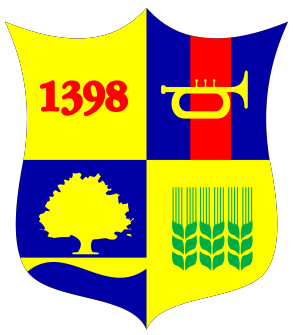 Gmina Dobrońdla postępowania prowadzonego w trybie przetargu nieograniczonego na: roboty budowlane -Dokończenie inwestycji pn.: „Budowa przedszkola i sali gimnastycznej w systemie budownictwa o znacznie podwyższonych parametrach energetycznych”Projekt jest współfinansowany w ramach Regionalnego Programu Operacyjnego Województwa Łódzkiego na lata 2014 – 2020, Oś Priorytetowa VI – Gospodarka Niskoemisyjna, Działanie IV.3 – Ochrona powietrza, Poddziałanie IV.3.1 – Ochrona powietrza – ZITUMOWAzawarta w dniu	w Dobroniu pomiędzy:Gminą  Dobroń  z  siedzibą  w  Dobroniu,  ul.  11  listopada  9,  95-082  Dobroń,	REGON 730934625, NIP 7311929836, zwaną dalej „Zamawiającym”,reprezentowaną przez Wójta Gminy Dobroń - Roberta Jarzębaka, przy kontrasygnacie Skarbnika Gminy Dobroń – Ilony Mudzoa………………………………………………………………………………………..………… zwanym dalej „Wykonawcą”, reprezentowanym przez:…………………………………………………………………………………………………na podstawie dokonanego przez Zamawiającego wyboru oferty w postępowaniu o udzielenie zamówienia publicznego prowadzonego w trybie przetargu nieograniczonego na podstawie ustawy z dnia 29 stycznia 2004 r. Prawo zamówień publicznych (Dz. U. z 2018 r. poz. 1986) została zawarta umowa o następującej treści:§1Przedmiot umowyPrzedmiotem Umowy jest wykonywanie przez Wykonawcę dokończenia robót budowlanych objętych zakresem  zadania  inwestycyjnego  pn.:  „Budowa  przedszkola  i sali  gimnastycznej w systemie budownictwa o znacznie podwyższonych parametrach energetycznych” zgodnie z przepisami prawa polskiego, w szczególności Prawa budowlanego, a także zgodnie z wymaganiami Zamawiającego, instytucji Zarządzającej i Pośredniczących. Wykonawca ma uzyskać w ramach umowy prawomocną decyzję administracyjną o pozwoleniu na użytkowanie oraz certyfikat potwierdzający pasywność obiektu, wystawiony przez Polski Instytut Budownictwa Pasywnego i Energii Odnawialnej w Gdańsku lub inną niezależną instytucję posiadającą akredytację do przeprowadzania certyfikacji budynków pasywnych w Europie.Szczegółowy zakres robót, będących przedmiotem Umowy, określa niniejsza Umowa, dokumentacja postępowania przetargowego, stanowiąca integralną część niniejszej Umowy tj. Specyfikacja  Istotnych  Warunków  Zamówienia,  dokumentacja  projektowa i specyfikacja techniczna wykonania i odbioru robót budowlanych.Dokumenty wymienione w ust. 2 niniejszego paragrafu należy traktować jako wzajemnie wyjaśniające się i uzupełniające w taki sposób, że w wyniku ewentualnych wzajemnych dwuznaczności lub rozbieżności między tymi dokumentami, Wykonawca nie może uszczuplić zakresu i sposobu wykonywanych robót i czynności.§2TerminWymagany termin wykonania zamówienia rozpoczyna się z dniem podpisania umowy i trwa do dnia 31 października 2019 r., przy czym dla przyjęcia, że zamówienie zostało wykonane wymagane jest dokonanie końcowego odbioru wszelkich wykonanych robót budowlanych, uzyskanie pozwolenia na użytkowanie budynku oraz uzyskanie i przekazanie przez Wykonawcę certyfikatu pasywności budynku potwierdzającego jego pasywność wystawionego przez Polski Instytut Budownictwa Pasywnego i Energii Odnawialnej w Gdańsku lub innej niezależnej instytucji posiadającej akredytację do przeprowadzania certyfikacji budynków pasywnych w Europie Zamawiającemu. Wymagany termin złożenia raportu końcowego z wykonania umowy na roboty budowlane, przy czym raport końcowy zostanie złożony do 5-dni kalendarzowych od wystawienia protokołu odbioru końcowego dla umowy na roboty i będzie zawierał w szczególności:kluczowe daty dla umowy na roboty (rozpoczęcie, zakończenie, daty otrzymania opinii, pozwoleń, itp.),pełne podsumowanie rzeczowe – finansowe umowy na roboty budowlane,określenie terminów przeglądów gwarancyjnych wraz z wypisaniem czynności niezbędnych do	wykonania	przez Wykonawcę i Zamawiającego, listy materiałów eksploatacyjnych itp.,przekazanie dokumentów niezbędnych do wystawienia OT w celu przyjęcia na stan środków trwałych, zgodnie z obowiązującymi przepisami.§3Obowiązki WykonawcyWykonawca zobowiązuje się wykonać Umowę zgodnie z jej warunkami oraz złożoną ofertą, z należytą starannością i pilnością, kierując się interesem ekonomicznym Zamawiającego oraz zgodnie z przyjętymi zasadami wiedzy technicznej i inżynierskiej, które dotyczą przedmiotu Umowy. We wszystkich sprawach związanych z Umową Wykonawca będzie popierał i chronił interesy Zamawiającego w kontaktach z osobami trzecimi.Obowiązkiem Wykonawcy jest sporządzenie i przedstawienie Inżynierowi Kontraktu do weryfikacji projektu zagospodarowania zaplecza i placu budowy w terminie 7 dni od dnia zawarcia niniejszej Umowy; Zamawiający informuje, że w bezpośrednim sąsiedztwie placu budowy znajduje się funkcjonująca szkoła. W związku z powyższym należy zachować szczególną ostrożności w organizacji budowy oraz dostosować godziny realizacji szczególnie uciążliwych prac tak aby nie zakłócały funkcjonowania szkoły.Obowiązkiem Wykonawcy jest sporządzenie i przedstawienie Inżynierowi Kontraktu do weryfikacji informacji dotyczącej Bezpieczeństwa i Ochrony Zdrowia (BiOZ) w terminie 7 dni od dnia zawarcia niniejszej Umowy;Obowiązkiem Wykonawcy jest sporządzenie i przedstawienie Inżynierowi Kontraktu do weryfikacji pełnej inwentaryzacji (w tym fotograficznej) obiektów przyległych ( szkoła ) do realizowanego Obiektu, w terminie 14 dni od dnia zawarcia niniejszej Umowy wraz z monitorowaniem ich stanu w czasie trwania budowy (raz na miesiąc).Obowiązkiem Wykonawcy jest obsługa geodezyjna budowy wraz z wytyczeniem Obiektu oraz wykonywanie na każde uzasadnione i celowe żądanie Inżyniera Kontraktu inwentaryzacji geodezyjnej na każdym etapie realizacji Przedmiotu Umowy.Obowiązkiem Wykonawcy jest wykonanie niezbędnych badań betonów poprzez specjalistyczne laboratorium budowlane oraz pobieranie próbek w trakcie betonowania a także dostarczenie Inżynierowi Kontraktu stosownych atestów z całego okresu realizacji robót żelbetowych.Obowiązkiem Wykonawcy jest uzyskanie we własnym zakresie wszelkich wymaganych zezwoleń, opinii, pozwoleń będących w obowiązku ich uzyskania przez Wykonawcę związanych z realizowanymi robotami, w tym wynikających z pozwolenia na budowę.Obowiązkiem Wykonawcy jest sporządzenie i przedstawienie Inżynierowi Kontraktu instrukcji użytkowania budynku, jako elementu dokumentacji powykonawczej.Obowiązkiem Wykonawcy jest sporządzenie i przedstawienie Inżynierowi Kontraktu do weryfikacji instrukcji i procedur dotyczących obsługi zamontowanego w obiekcie wyposażenia, sprzętu i urządzeń.Obowiązkiem Wykonawcy jest sporządzenie i przedstawienie Inżynierowi Kontraktu świadectwa charakterystyki energetycznej Obiektu, jako elementu dokumentacji powykonawczej;Wykonawca przedłoży w terminie 14 dni od podpisania umowy harmonogram rzeczowo – finansowy do akceptacji przez Inżyniera Kontraktu i Zamawiającego. Szczegółowa forma harmonogramu zostanie uzgodniona pomiędzy Wykonawcą a Inżynierem Kontraktu i Zamawiającym niezwłocznie po podpisaniu umowy. Harmonogram ma zawierać uszczegółowienie kosztów z podziałem na poszczególne branże i elementy robót niezbędne do rozliczenia inwestycji. Zmiana harmonogramu, która nie skutkuje zmianą terminu umowy i zmianą wynagrodzenia, nie stanowi zmiany Umowy i może być dokonana w trybie akceptacji propozycji zmiany przez Inżyniera Kontraktu i Zamawiającego. Zamawiający przy udziale Inżyniera Kontraktu przekaże Wykonawcy protokolarnie teren budowy w terminie do 7 dni od daty zawarcia Umowy. Wskazanie dnia przekazania terenu budowy jest uprawnieniem Zamawiającego. Wykonawca zobowiązany jest utrzymywać gotowość do przejęcia terenu budowy w terminie, o którym mowa w niniejszym ustępie.Wykonawca rozpocznie wykonywanie Przedmiotu Umowy w terminie nie dłuższym niż 14 dni od daty przekazania terenu budowy.Zamawiający wymaga, aby zastosowane materiały posiadały odpowiednie certyfikaty, atesty, świadectwa dopuszczenia do użytkowania, deklaracje zgodności itp. lub inną dokumentację potwierdzającą, że zastosowane materiały spełniają wymagane prawem normy. Wykonawca przed wbudowaniem materiału, z odpowiednim wyprzedzeniem ma obowiązek przedłożyć do akceptacji Inspektora Nadzoru wniosek materiałowy wg. wzoru przygotowanego przez Inżyniera Kontraktu. Wymagane jest, aby materiały użyte w trakcie budowy były nowe, nie były starsze niż 1 rok, a jednocześnie były w I gatunku.W przypadku wykrycia błędów lub braków w przekazanej dokumentacji projektowej Wykonawca ma obowiązek powiadomić o tym fakcie Inżyniera Kontraktu. Wraz z powiadomieniem Wykonawca ma obowiązek przedłożyć propozycję rozwiązania technicznego napotkanego problemu. Zamawiający wymaga od Wykonawcy, aby przeniósł bez dodatkowego wynagrodzenia na Zamawiającego wszelkie prawa autorskie rozwiązań równoważnych oraz wynikających z nich zmian do dokumentacji projektowej w dniu ich akceptacji przez Zamawiającego.Wykonawca zapewnia we własnym zakresie miejsce do składowania odpadów.Wykonawca zobowiązany jest do zabezpieczenia na czas realizacji robót istniejącego uzbrojenia terenu i instalacji zewnętrznych w obrębie wykonywanych robót.Wykonawca zobowiązany jest do stosowania się do poleceń wydawanych przez Inżyniera KontraktuWykonawca zobowiązany jest do wykonywania robót i podejmowania wszelkich działań określonych w niniejszej Umowie, dokumentacji postępowania przetargowego, stanowiącej integralną część niniejszej Umowy, tj. w Specyfikacji Istotnych Warunków Zamówienia, dokumentacji projektowej oraz specyfikacji technicznej wykonania i odbioru robót.Wykonawca    podejmie    środki    skutecznie    zabezpieczające    teren    budowy    przed dostępem osób niepowołanych, a zwłaszcza – przed dostępem dzieci. Zamawiający w szczególności wymaga, aby Wykonawca zainstalował oświetlenie placu budowy, ogrodził plac budowy (ogrodzenie pełne) oraz zapewnił całodobową, nieprzerwaną ochronę placu budowy dla zakresu realizowanych robót oraz zapewnił zabezpieczenie przeciwpożarowe placu budowy.Przy realizacji przedmiotu umowy Wykonawca weźmie pod uwagę, iż budowa będzie prowadzona na terenie funkcjonującej szkoły i w związku z tym zachowa wszelkie możliwe środki maksymalnej ostrożności, w tym: z uwagi na umiejscowienie placu budowy na terenie szkoły wymagane jest ustalenie sposobu zabezpieczenia placu budowy oraz dróg dojazdowych na plac budowy z Zamawiającym, Inżynierem Kontraktu, Dyrektorem Szkoły oraz Podmiotem sprawującym nadzór nad termomodernizacją Szkoły Podstawowej w Chechle.Wykonawca uzgodni organizację budowy z Zamawiającym, Inżynierem Kontraktu, Dyrektorem szkoły.Wykonawca zobowiązany jest do prowadzenia robót w taki sposób, by nie wystąpiły żadne uszkodzenia istniejących obiektów, w tym infrastruktury technicznej istniejącej nadziemnej i podziemnej, zlokalizowanych na terenie placu budowy i w jego otoczeniu, poza  elementami,  które  są  przewidziane  do  przebudowy,  wymiany  lub   remontu. Nie wyklucza się istnienia  innych  niezaewidencjonowanych  urządzeń  podziemnych.  W przypadku wystąpienia uszkodzeń obiektów lub infrastruktury Wykonawca zobowiązany jest własnym kosztem i staraniem do ich naprawy lub odtworzenia, co winien założyć w oferowanej cenie ryczałtowej.Wykonawca zobowiązany jest zgłosić zamiar rozpoczęcia i zakończenia robót podmiotom, do zawiadomienia których jest zobligowany właściwymi przepisami, decyzjami, uzgodnieniami, pozwoleniami itp. w tym: właściwym gestorom sieci oraz zarządowi dróg i innym, a także realizować roboty i wszelkie inne obowiązki zgodnie z wymaganiami odpowiednich organów, ujętymi w ww. dokumentach oraz dokumentach gwarancyjnych wystawianych przez gestorów sieci.Przy realizacji przedmiotu Umowy Wykonawca wykaże niezbędną inicjatywę i szczególną staranność. Przedmiot Umowy będzie wykonany zgodnie z obowiązującymi normami i przepisami.Wykonawca jako podmiot będzie dysponować w celu należytej realizacji przedmiotu Umowy kadrą wysoko wykwalifikowanych specjalistów, określaną w dalszej części Umowy jako Zespół.Zamawiający wymaga od Wykonawcy bezwzględnego uczestnictwa w radach budowy wszystkich wskazanych kierowników robót oraz kierownika budowy. W przypadku nieobecności ww. kierowników dłużej niż 14 dni roboczych Zamawiający wymaga ustanowienia zastępstwa na czas ich nieobecności. Wskazani kierownicy mają obowiązek uczestniczyć w odbiorach robót zanikowych oraz zapewnić skuteczny nadzór nad prowadzonymi robotami budowlanymi.Wykonawca jest zobowiązany do niezwłocznego informowania Zamawiającego za pośrednictwem Inżyniera Kontraktu o wszelkich nieprawidłowościach ujawnionych lub mogących wystąpić, a mających wpływ na terminową realizację zadania.Wykonawca zobowiązany jest do uczestnictwa w czynnościach kontrolnych prowadzonych przez jednostki zarządzające, podmioty trzecie w trakcie realizacji projektu, w szczególności przez instytucje finansujące i kontrolujące lub w innych spotkaniach niż wymienione powyżej, organizowanych ad hoc przez Zamawiającego, a związanych z realizacją zadania.Umowa będzie realizowana zgodnie ze szczegółowym harmonogramem rzeczowo - finansowym robót zatwierdzonym przez Zamawiającego.Zamawiający wymaga zatrudnienia na podstawie umowy o pracę przez Wykonawcę lub podwykonawcę lub dalszego podwykonawcę, co najmniej: pracowników ogólnobudowlanych oraz pracowników budowlanych wykonujących prace sanitarne lub elektryczne.W trakcie realizacji Umowy Zamawiający uprawniony jest do wykonywania czynności kontrolnych wobec Wykonawcy odnośnie spełniania przez Wykonawcę lub podwykonawcę lub dalszego podwykonawcę wymogu zatrudnienia na podstawie umowy o pracę osób wykonujących czynności określone w ust. 32, zgodnie z umową i SIWZ. Zamawiający uprawniony jest w szczególności do:żądania oświadczeń i dokumentów w zakresie potwierdzenia spełniania ww. wymogów i dokonywania ich oceny,żądania wyjaśnień w przypadku wątpliwości w zakresie potwierdzenia spełniania ww. wymogów,przeprowadzania kontroli na miejscu realizacji Umowy.W trakcie realizacji Umowy Inżynier Kontraktu uprawniony jest do wykonywania czynności kontrolnych wobec Wykonawcy odnośnie spełniania przez Wykonawcę lub podwykonawcę, lub dalszego podwykonawcę wymogu zatrudnienia na podstawie umowy o pracę osób wykonujących czynności określone w ust. 32, zgodnie z umową i SIWZ. Inżynier Kontraktu uprawniony jest w szczególności do:żądania oświadczeń i dokumentów w zakresie potwierdzenia spełniania ww. wymogów i dokonywania ich oceny,żądania wyjaśnień w przypadku wątpliwości w zakresie potwierdzenia spełniania ww. wymogów,przeprowadzania kontroli na miejscu realizacji Umowy.W trakcie realizacji zamówienia na każde wezwanie Inżyniera Kontraktu w wyznaczonym w tym wezwaniu terminie, wykonawca przedłoży zamawiającemu wskazane poniżej dowody, w celu potwierdzenia spełnienia wymogu  zatrudnienia   na podstawie umowy o pracę przez wykonawcę lub podwykonawcę, lub dalszego podwykonawcę osób wykonujących wskazane w ust. 32 czynności w trakcie realizacji zamówienia:oświadczenie wykonawcy lub podwykonawcy, lub dalszego podwykonawcy o zatrudnieniu na podstawie umowy o pracę osób wykonujących czynności, których dotyczy wezwanie zamawiającego. Oświadczenie to powinno zawierać w szczególności: dokładne określenie podmiotu składającego oświadczenie, datę złożenia oświadczenia, wskazanie, że objęte wezwaniem czynności wykonują osoby zatrudnione na podstawie umowy o pracę wraz ze wskazaniem liczby tych osób, rodzaju umowy o pracę i wymiaru etatu oraz podpis osoby uprawnionej do złożenia oświadczenia w imieniu wykonawcy lub podwykonawcy, lub dalszego podwykonawcy;poświadczoną za zgodność z oryginałem odpowiednio przez wykonawcę lub podwykonawcę, lub dalszego podwykonawcę kopię umowy/umów o pracę osób wykonujących w trakcie realizacji zamówienia czynności, których dotyczy ww. oświadczenie wykonawcy lub podwykonawcy (wraz z dokumentem regulującym zakres obowiązków, jeżeli został sporządzony). Kopia umowy/umów powinna zostać zanonimizowana w sposób zapewniający ochronę danych osobowych pracowników, zgodnie z przepisami ustawy z dnia 29 sierpnia 1997 r. o ochronie danych osobowych (tj. w szczególności bez imion, nazwisk, adresów, nr PESEL pracowników). Informacje takie jak: data zawarcia umowy, rodzaj umowy o pracę i wymiar etatu powinny być możliwe do zidentyfikowania;  zaświadczenie właściwego oddziału ZUS, potwierdzające opłacanie przez wykonawcę lub podwykonawcę, lub dalszego podwykonawcę składek na ubezpieczenia społeczne i zdrowotne z tytułu zatrudnienia na podstawie umów o pracę za ostatni okres rozliczeniowy;poświadczoną za zgodność z oryginałem odpowiednio przez wykonawcę lub podwykonawcę, lub dalszego podwykonawcę kopię dowodu potwierdzającego zgłoszenie pracownika przez pracodawcę do ubezpieczeń, zanonimizowaną w sposób zapewniający ochronę danych osobowych pracowników, zgodnie z przepisami ustawy z dnia 29 sierpnia 1997 r. o ochronie danych osobowych.Niezłożenie przez wykonawcę, na wezwanie Inżyniera Kontraktu w wyznaczonym w tym wezwaniu terminie, żądanych przez zamawiającego dowodów, w celu potwierdzenia spełnienia przez wykonawcę lub podwykonawcę, lub dalszego podwykonawcę wymogu zatrudnienia na podstawie umowy o pracę, traktowane będzie jako niespełnienie przez wykonawcę lub podwykonawcę wymogu zatrudnienia na podstawie umowy o pracę osób, wykonujących wskazane w ust. 32 czynności.W przypadku  uzasadnionych  wątpliwości  co  do  przestrzegania  prawa  pracy przez wykonawcę lub podwykonawcę, lub dalszego podwykonawcę, zamawiający może zwrócić się o przeprowadzenie kontroli przez Państwową Inspekcję Pracy.Wykonawca pod nadzorem Inżyniera Kontraktu, po zakończeniu robót:zgłosi gotowość do dokonania przez Zamawiającego komisyjnego odbioru końcowego  i przekazania  –  przyjęcia  do   eksploatacji  przedmiotu  Umowy  wraz  z przygotowaniem wszelkich niezbędnych dokumentów, do których wytworzenia sam Wykonawca jest zobowiązany,uzyska pozytywną decyzję pozwolenia na użytkowanie,zgromadzi wszelkie dokumenty potrzebne do uzyskania dla budynku wybudowanego w ramach przedmiotu zamówienia, certyfikatu potwierdzającego jego pasywność wystawionego przez Polski Instytut Budownictwa Pasywnego i Energii Odnawialnej w Gdańsku lub inną niezależną instytucję posiadającą akredytację do przeprowadzania certyfikacji budynków pasywnych w Europie;w terminie realizacji umowy, uzyska dla budynku wybudowanego w ramach przedmiotu zamówienia, certyfikat potwierdzający jego pasywność wystawiony przez Polski Instytut Budownictwa Pasywnego i Energii Odnawialnej w Gdańsku lub inną niezależną instytucję posiadającą akredytację do przeprowadzania certyfikacji budynków pasywnych w Europie;Zamawiający udzieli Wykonawcy stosownych pełnomocnictw w zakresie niezbędnym do podjęcia i zrealizowania przez Wykonawcę czynności objętych zakresem obowiązków wynikających z niniejszej umowy, takich jak uzyskiwanie decyzji, uzgodnień itp.Wykonawca będzie zgłaszał roboty zanikające i ulegające zakryciu do odbioru, które będą się odbywać na następujących zasadach:Wykonawca zobowiązany jest zgłaszać Inżynierowi Kontraktu (przez wpis do dziennika budowy) do odbioru roboty zanikające lub ulegające zakryciu;Odbioru robót zanikających lub ulegających zakryciu dokonuje Inżynier Kontraktu, po wykonaniu dokumentacji fotograficznej, w formie wpisu do dziennika budowy, w terminie nie dłuższym niż 3 dni robocze licząc od daty zgłoszenia przez Wykonawcę;w przypadku nie spełnienia przez Wykonawcę wymogów określonych w pkt. 1, zobowiązany on będzie do odkrycia robót lub wykonania otworów kontrolnych, a następnie przywrócenia stanu poprzedniego. Koszt i ryzyko tych czynności obciąża Wykonawcę§4Gwarancja, rękojmiaWykonawca udziela Zamawiającemu na przedmiot umowy gwarancji oraz rękojmi na okres	miesięcy, licząc od dnia bezusterkowego odbioru robótZamawiający może dochodzić roszczeń z tytułu gwarancji i rękojmi także po okresie wskazanym w ust. 1, jeżeli zgłosił wadę przed upływem tego okresu.Wykonawca będzie odpowiedzialny za usunięcie na swój koszt i ryzyko wszelkich wad, jakie wystąpią w wykonanych robotach, które ujawnią się w czasie trwania okresu gwarancyjnego i rękojmi.Ustalenie wad, ich ilości i rozmiaru odbywać się będzie na wniosek Zamawiającego w terminie nie dłuższym niż 48 godzin od daty powiadomienia Wykonawcy w formie telefonicznej, pisemnej lub faksem, przy zapewnieniu udziału Wykonawcy.Wykonawca jest zobowiązany do usuwania wad, usterek zgłoszonych przez Zamawiającego:w  terminach  określonych przez Zamawiającego w Protokole odbioru ostatecznego, nie krótszych niż 7 dni od dnia zgłoszenia,w terminach określonych przez Zamawiającego w Protokołach spisanych w okresie rękojmi, bądź gwarancji, nie krótszych niż 7 dni od dnia zgłoszenia,w ciągu 24 godzin od zgłoszenia w sytuacjach, kiedy wada zagraża bezpieczeństwu użytkowników obiektu,w ciągu 30 dni w każdym innym przypadku nieokreślonym wyżej.Nie usunięcie wady, usterki w przypadku określonym w ust. 4 lit. c umożliwia Zamawiającemu zlecenie ich usunięcia osobie trzeciej na koszt Wykonawcy. W takim przypadku koszty usuwania wad mogą być pokrywane w pierwszej kolejności z zabezpieczenia należytego wykonania umowy.Jeżeli Wykonawca nie usunie wad w terminie wskazanym przez Zamawiającego, to Zamawiający pisemnie wezwie Wykonawcę do usunięcia wad pod rygorem zlecenia wykonania zastępczego z zastrzeżeniem ust., 5. Jeżeli Wykonawca, pomimo wezwania, pozostaje w zwłoce trwającej dłużej niż 7 dni od dnia wezwania, Zamawiający ma prawo zlecić usunięcie wad stronie trzeciej na koszt Wykonawcy. W tym przypadku koszty usuwania wad mogą być pokrywane w pierwszej kolejności z zatrzymanej kwoty będącej zabezpieczeniem należytego wykonania umowy.§5Obowiązki ZamawiającegoStrony ustalają, że do obowiązków Zamawiającego należy:zabezpieczenie środków finansowych na realizację inwestycji;udział w posiedzeniach komisji w sprawie stanu zaawansowania robót;udział w cyklicznych naradach w trakcie budowy i komisjach odbiorowych;ustanowienie Nadzoru autorskiego;ustanowienie Nadzoru inwestorskiego (Inżyniera Kontraktu).§6Wynagrodzenie WykonawcyWynagrodzeniem za wykonanie przedmiotu Umowy jest cena wskazana w ofercie Wykonawcy.Wynagrodzenie za wykonanie przedmiotu Umowy jest wynagrodzeniem ryczałtowym, jest stałe, ustalone na okres trwania Umowy i podlega zmianom tylko i wyłącznie w przypadkach opisanych w niniejszej umowie na podstawie art. 144 ustawy Pzp.Wynagrodzenie uwzględnia wszystkie koszty związane z wykonaniem przedmiotu Umowy.Wynagrodzenie ryczałtowe za wykonanie przedmiotu Umowy wynosi: Kwota	PLN netto,Słownie:	………………………………………………………………………………..PLN netto,Plus 23 %VAT:	PLN,Kwota	PLN brutto,Słownie:	……………………………………………………………………………....PLN brutto.Poza wypadkami wyraźnie określonymi w umowie uznaje się, że:Wykonawca uwzględnił wszystkie dodatkowe elementy zamówienia nie określone szczegółowo, ale niezbędne dla wykonania przedmiotu Umowyorazwartość Umowy w całości obejmuje wszelkie ryzyko i nieprzewidziane okoliczności przy wykonaniu przedmiotu umowy, w tym ceny jakichkolwiek materiałów lub usług, a także wszelkie wydatki dodatkowe bądź inne, określone w Umowie lub nie, które są nieodzowne w celu wykonania i ukończenia przedmiotu umowy.W celu uniknięcia wszelkich wątpliwości, Wykonawca potwierdza, że jest świadom wysokiego stopnia złożoności, rozmiaru oraz wysokich wymogów przedmiotu zamówienia niniejszej Umowy i że Wartość Umowy obejmuje wszelkie dodatkowe koszty, które mogą być związane z wypełnianiem przez Wykonawcę warunków i wymogów wynikających z Umowy.Zamawiający nie ponosi odpowiedzialności wobec Wykonawcy za jakiekolwiek warunki, przeszkody czy okoliczności, które mogą mieć wpływ na wykonanie przedmiotu umowy i uważa się, że Wykonawca upewnił się, że Wartość Umowy jest prawidłowa i wystarczająca na pokrycie wszystkich spraw oraz rzeczy koniecznych do wykonania jego obowiązków wynikających z Umowy i że Wykonawcy nie przysługuje żadna dodatkowa zapłata z tego tytułu.Uznaje się, że Wartość Umowy obejmuje w szczególności wszelkie podatki, należności, opłaty licencyjne, cła, koszty zgód oraz zezwoleń i opłaty płatne na podstawie obowiązujących przepisów, a związane z realizacją przedmiotu zamówienia.W przypadku wystąpienia robót dodatkowych, rozliczane będą one na podstawie kosztorysów.§7Zapłata wynagrodzeniaWynagrodzenie, o którym mowa w § 6, zostanie wypłacone, zgodnie z Harmonogramem Rzeczowo - Finansowym, za skończone elementy robót, na podstawie faktur częściowych oraz faktury końcowej, przy czym:faktury częściowe będą mogły być wystawiane nie częściej niż raz na dwa miesiące na podstawie „Protokołu - Szczegółowego Zestawienia Wartości Wykonanych Robót” zatwierdzonego przez Inżyniera Kontraktu i Zamawiającego, i będą płatne w terminie do 30 dni od dnia złożenia faktury w siedzibie Zamawiającego ; łączna wartość kwot, na które mogą być wystawiane faktury częściowe nie przekroczy 90% wynagrodzenia, o którym mowa w § 6 ust. 4,faktura końcowa na wynagrodzenie, o którym mowa w § 6 ust. 4, będzie płatna po łącznym spełnieniu następujących przesłanek: zakończeniu robót budowlanych, dostarczeniu wszelkich wymaganych dokumentów, odbiorze końcowym i spisaniu protokołu odbioru końcowego, uzyskaniu prawomocnego pozwolenia na użytkowanie budynku, uzyskaniu certyfikatu pasywności budynku, faktura końcowa będzie płatna w terminie do 30 dni od daty doręczenia faktury końcowej do siedziby Zamawiającego wcześniej zatwierdzonej przez Inżyniera Kontraktu oraz dołączonym „Końcowym Zestawieniu Wartości Robót Wykonanych”Zapłata wynagrodzenia należnego Wykonawcy dokonywana będzie na rachunek bankowy Wykonawcy.W przypadku doręczenia Zamawiającemu faktury VAT wystawionej niezgodnie z obowiązującymi przepisami lub zapisami umowy, jej zapłata zostanie wstrzymana do czasu otrzymania przez Zamawiającego faktury korygującej, a termin na zapłatę faktury będzie biegł od dnia otrzymania faktury korygującej.§8Odpowiedzialność WykonawcyWykonawca będzie odpowiedzialny wobec Zamawiającego za wykonanie Umowy zgodnie z obowiązującymi przepisami, a w szczególności z Prawem budowlanym i ustawą o planowaniu i zagospodarowaniu przestrzennym oraz ustawą Prawo zamówień publicznych, ustawą Prawo ochrony środowiska, ustawą Prawo wodne, ustawą o odpadach oraz wszelkimi aktami wykonawczymi i Kodeksem cywilnym.Wykonawca ponosi wobec Zamawiającego oraz osób trzecich odpowiedzialność za wyrządzone szkody będące następstwem niewykonania lub nienależytego wykonania robót i czynności objętych niniejszą umową.Wykonawca zobowiązuje się do usunięcia we własnym zakresie na własny koszt wad i usterek w robotach powstałych na skutek swoich działań lub zaniechań lub do których powstania, działania lub zaniechania Wykonawca przyczynił się w jakimkolwiek zakresie.Niezależnie od uprawnień wymienionych w niniejszym paragrafie, Zamawiającemu przysługuje prawo do żądania naprawienia poniesionej szkody. W szczególności Wykonawca zobowiązuje się do zwrotu Zamawiającemu wszelkich kwot, które zostały zapłacone przez Zamawiającego w nieuzasadnionej wysokości na skutek działań lub zaniechań Wykonawcy. Jeżeli szkoda poniesiona przez Zamawiającego przekracza wartość zabezpieczenia należytego wykonania Umowy, o którym mowa w § 14 Umowy, Zamawiający może dochodzić od Wykonawcy naprawienia szkody w takim zakresie, w jakim nie może zostać pokryta z zabezpieczenia należytego wykonania Umowy.§9Reprezentacja i personel StronOsobą	upoważnioną	przez	Wykonawcę	do	kontaktów	z	Zamawiającym	oraz nadzorowania wykonywania Umowy w imieniu Wykonawcy jest:Osobą	upoważnioną	przez	Zamawiającego	do	kontaktów	z	Wykonawcą	oraz nadzorowania wykonywania Umowy w imieniu Zamawiającego jest:Funkcję Inżyniera Kontraktu będzie pełnić ………………………………. Osobą upoważnioną przez Inżyniera Kontraktu do kontaktów z Wykonawcą oraz nadzorowania wykonywania Umowy w imieniu Inżyniera Kontraktu jest:Nadzór autorski będzie pełniony przez ………………………Korespondencja pomiędzy stronami Umowy będzie sporządzana w formie pisemnej lub elektronicznej w języku polskim.Wykonawca zobowiązany jest do stosowania się do poleceń osób wskazanych przez Zamawiającego. W przypadku, kiedy Wykonawca stwierdzi, że polecenie tej osoby wykracza poza jej uprawnienie lub poza zakres Umowy, w terminie 2 dni od daty otrzymania takiego polecenia powiadomi pisemnie o tym Zamawiającego, przedstawiając swoje stanowisko, przy czym decyzja Zamawiającego w tym zakresie będzie ostateczna.Wykonawca oświadcza, że obowiązki Kierownika budowy powierza …………………..tel.…………………………….…………,	e-mail	,fax: ……………………………..Do realizacji umowy Wykonawca wyznacza również następujące osoby:Kierownik robót sanitarnych………………………. tel. ………………. email ……………..Kierownik robót elektrycznych………………………. tel. ………………. email ………..……..W wykonywaniu robót będących przedmiotem niniejszego Zamówienia będą uczestniczyć osoby z uprawnieniami, wskazane w ofercie Wykonawcy tj. osoby wymienione w ust. 7 i 8.Wykonawca  oświadcza,  iż   osoby  wymienione   w   ust.   7   i   8 posiadają  uprawnienia w odpowiednim zakresie, zgodnie z wymogami SIWZ i Prawem budowlanym. Zmiana składu osobowego może zostać wprowadzona wyłącznie za uprzednią pisemną zgodą Zamawiającego oraz pod warunkiem posiadania przez nowe osoby co najmniej takich samych uprawnień jak wskazane w ogłoszeniu o zamówieniu oraz nie mniejszego doświadczenia, aniżeli doświadczenie wskazane w ofercie lub w dokumentach złożonych przez Wykonawcę na wezwanie Zamawiającego po otwarciu ofert.Wykonawca  z  własnej  inicjatywy   zaproponuje   zmianę   osób   wyszczególnionych w następujących przypadkach:śmierci, choroby lub innych zdarzeń losowych,niewywiązywania się z obowiązków wynikających z umowy,jeżeli zmiana tych osób stanie się konieczna z jakichkolwiek innych przyczyn niezależnych od Wykonawcy.Wykonawca jest całkowicie odpowiedzialny za odpowiedni dobór osób w zakresie niezbędnym do prawidłowej i terminowej realizacji Zadania. Podczas nieobecności którejkolwiek z osób wskazanych w ust. 7 i 8, wynikającej z urlopu lub zwolnienia lekarskiego, Wykonawca zapewni czasowe zastępstwo tych osób na cały czas ich nieobecności, by uniknąć opóźnienia w realizacji Zadania. W przypadku gdy okres nieobecności  wyniesie  ponad  2  tygodnie  Wykonawca  przedłoży  z  wyprzedzeniem  do aprobaty Zamawiającego informację na piśmie o czasowym zastępstwie.§10Odbiór Końcowy Przedmiotu UmowyWykonawca opracuje i przekaże Zamawiającemu za pośrednictwem Inżyniera Kontraktu do weryfikacji komplet materiałów potrzebnych do uzyskania pozwolenia na użytkowanie Obiektu oraz wystąpi i uzyska w imieniu Zamawiającego pozwolenie na użytkowanie, które przedłoży Zamawiającemu za pośrednictwem Inżyniera Kontraktu przed podpisaniem protokołu odbioru końcowego, załączając protokoły kontroli funkcjonalnej Państwowej Straży Pożarnej, Państwowej Inspekcji Sanitarnej, Państwowego Nadzoru Budowlanego, Urzędu Dozoru Technicznego i innych dokumentów, niezbędnych do uzyskania przedmiotowego pozwolenia na użytkowanie oraz certyfikat potwierdzający pasywność budynku. Odbiorowi podlega również dokumentacja powykonawcza, którą Wykonawca przygotuje zgodnie z zaleceniami i wytycznymi przekazanymi przez Inżyniera Kontraktu. Dokumentację powykonawczą Wykonawca przedłoży Zamawiającemu, za pośrednictwem Inżyniera Kontraktu, przed zgłoszeniem odbioru robót budowlanych. W skład dokumentacji wchodzą m.in. dokumenty dotyczące wbudowanych materiałów i urządzeń takie jak: atesty, certyfikaty, aprobaty techniczne i dopuszczenia do stosowania zgodnie z wymogami Prawa budowlanego, a także próbki i wzory oraz warunki gwarancji i rękojmi wystawione na Zamawiającego, instrukcje obsługi i eksploatacji Obiektu, instrukcje dozoru wraz z harmonogramami przeglądów obowiązkowych, protokoły odbioru, protokoły rozruchu, inwentaryzację geodezyjną oraz zezwolenia dotyczące urządzeń i instalacji zamontowanych lub wykonanych w trakcie realizacji Przedmiotu Umowy, a także protokoły badania próbek betonu zastosowanych w budynku. Zamawiający odmówi dokonania odbioru, jeżeli dokumenty te będą niekompletne lub nie zostaną przekazane, za pośrednictwem Inżyniera kontraktu, Zamawiającemu.Dokumentacja powykonawcza ma zostać wykonana na egzemplarzach dokumentacji technicznej budowlanej i wykonawczej poprzez naniesienie wszystkich zmian dokonanych w trakcie realizacji Umowy. Jeżeli naniesienie zmian spowoduje nieczytelność dokumentacji, arkusze dokumentacji ze zmianami zostaną wykonane przez Wykonawcę ponownie, w jakości wykonania takiej, jaka była w Projekcie, na nośniku papierowym (wydruki) i nośniku cyfrowym (pliki pdf i edytowalne). Przedmiotem odbioru końcowego będzie Przedmiot Umowy wykonany zgodnie z warunkami określonymi w niniejszej umowie. Dokumentacja powykonawcza ma zostać przygotowana w 2 egzemplarzach w opisanych segregatorach. Odbiór końcowy odbędzie się na następujących zasadach:Wykonawca zobowiązany jest do przeprowadzenia przed odbiorem wymaganych właściwymi przepisami prób oraz do uzyskania od właściwych organów odpowiednich zaświadczeń oraz uzyskać pozwolenie na użytkowanie Obiektu.Wykonawca zgłasza gotowość do odbioru końcowego wpisem w dzienniku budowy oraz składając pisemny wniosek do Zamawiającego, za pośrednictwem Inżyniera Kontraktu, o dokonanie odbioru końcowego, załączając dokumentację, o której mowa ust. 2 wraz z :oświadczeniem kierownika budowy o zgodności wykonania obiektu budowlanego z projektem budowlanym oraz warunkami zapisanymi w decyzji o pozwoleniu na budowę;oryginałem dziennika budowy;protokołami odbiorów, badań, sprawdzeń, rozruchów;oświadczeniem o sposobie zagospodarowania odpadów stałych powstałych w wyniku prowadzonych prac;Warunkiem uznania za skuteczne zgłoszenia do czynności odbioru jest przedstawienie przez Wykonawcę wszystkich dokumentów i czynności określonych powyżej.Zamawiający dla dokonania czynności odbioru końcowego powoła komisję - zwaną dalej „Komisją”. W skład Komisji wchodzą upoważnieni przedstawiciele Wykonawcy, Inżyniera Kontraktu, Zamawiającego, ewentualnie Nadzoru Autorskiego.Komisja przystąpi do odbioru końcowego w ciągu 10 dni od daty zgłoszenia przez Wykonawcę gotowości do odbioru.Komisja może podjąć decyzję o przerwaniu czynności odbioru, jeżeli w czasie tych czynności zostanie stwierdzone, że Przedmiot Umowy nie osiągnął gotowości do odbioru z powodu niezakończenia robót, bądź ujawnienia istnienia takich wad, które uniemożliwiają użytkowanie Przedmiotu Umowy zgodnie z przeznaczeniem, aż do czasu zakończenia robót bądź usunięcia wad.Z czynności odbioru Komisja spisze protokół, w którym zawarte zostaną w szczególności:informacje o jakości wykonanych robót;inne dokumenty, wskazane przez Zamawiającego, Inżyniera kontraktu bądź Komisję;ewentualny wykaz wszystkich wad ujawnionych w trakcie odbioru wraz z terminami ich usunięcia lub oświadczeniem Zamawiającego o wyborze innego uprawnienia przysługującego mu z tytułu odpowiedzialności za wady ujawnione przy odbiorze.W przypadku wystąpienia usterek lub wad w czasie Odbioru Końcowego, Wykonawca usunie je niezwłocznie, w terminie wyznaczonym przez Zamawiającego. Wykonawca nie może odmówić usunięcia wady lub usterki powołując się na nadmierne koszty. W przypadku nieusunięcia w określonym terminie, Zamawiający powiadomi, poprzez Inżyniera Kontraktu, Wykonawcę i powoła wykonawcę zastępczego w celu usunięcia usterek lub wad, a kosztami obciąży Wykonawcę.Wykonawca zapewnia pełne i szczegółowe przeszkolenie osób wskazanych przez Zamawiającego (nie więcej niż 20 osób) w ciągu 14 dni po zakończeniu Odbioru Końcowego robót w zakresie obsługi i użytkowania zamontowanych urządzeń, maszyn, instalacji i innych elementów, zwłaszcza wymagających określonego przez producenta lub dostawcę sposobu użytkowania i eksploatacji (konserwacji) wraz z przekazaniem instrukcji ich obsługi. Przeszkolenie odbywać się będzie w miejscu i czasie wskazanym przez Zamawiającego (Zamawiający poda 3 możliwe daty), w zakresie co najmniej 10 godzin zegarowych.Za dzień uznania przez Komisję Przedmiotu Umowy za należycie wykonany uważa się dzień podpisania protokołu odbioru końcowego, przekazanie pozwolenia na użytkowanie oraz przekazanie przez Wykonawcę certyfikatu pasywności budynku wystawiony przez Polski Instytut Budownictwa Pasywnego i Energii Odnawialnej w Gdańsku lub innej niezależnej instytucji posiadającej akredytację do przeprowadzania certyfikacji budynków pasywnych w Europie§11Odstąpienie od umowy, kary umowne	Zamawiający ma prawo odstąpić od niniejszej umowy m.in. w następujących przypadkach:jeżeli Wykonawca nie podjął w terminie 14 dni od dnia podpisania  niniejszej umowy wykonania obowiązków wynikających z niniejszej umowy lub przerwał ich wykonanie na okres dłuższy niż 10 dni,jeżeli Wykonawca wykonuje swoje obowiązki niezgodnie z niniejszą umową, obowiązującymi przepisami prawa lub w sposób nienależyty i pomimo pisemnego wezwania Zamawiającego nie nastąpiła poprawa w wykonaniu tych obowiązków, do których były zgłoszone pisemne uwagi,jeżeli wystąpił jakikolwiek brak zdolności do czynności prawnych utrudniający wykonanie Umowy;jeżeli wystąpiła istotna zmiana okoliczności powodująca, że wykonanie Umowy nie leży w interesie publicznym, czego nie można było przewidzieć w chwili jej zawarcia,jeżeli został zgłoszony wniosek o ogłoszenie upadłości Wykonawcy.Odstąpienie od umowy w w/w przypadkach może nastąpić w terminie 30 dni od powzięcia wiadomości o powyższych okolicznościach. W takim przypadku Wykonawca może żądać jedynie wynagrodzenia należnego mu z tytułu wykonania części Umowy.Kary umowne będą naliczane w następujących wypadkach i wysokościach:Wykonawca zapłaci Zamawiającemu kary umowne:z tytułu odstąpienia od umowy z przyczyn występujących po stronie Wykonawcy, w wysokości 10 % wynagrodzenia brutto określonego w § 6 ust.4,za  opóźnienie  w  wykonaniu   przedmiotu   umowy,   rozumianego   jako,  traktowane łącznie: wykonanie wszelkich robót budowlanych, uzyskanie pozwolenia na użytkowanie budynku, uzyskanie przez Wykonawcę certyfikatu pasywności budynku oraz całkowite rozliczenie inwestycji z Wykonawcą i wszystkimi instytucjami finansującym, w wysokości ……………….. wynagrodzenia brutto określonego w § 6 ust. 4, za każdy dzień opóźnienia liczony od terminu określonego w § 2- tj. 31 maja 2019 r.za opóźnienie w usunięciu wad stwierdzonych przy odbiorze lub w okresie obowiązywania gwarancji i rękojmi – w wysokości 0,01 % wynagrodzenia brutto określonego w § 6 ust.4  za każdy dzień opóźnienia liczony od dnia wyznaczonego   na usunięcie wad.Wykonawca zapłaci Zamawiającemu kary umowne z tytułu:w przypadku braku zapłaty należnego wynagrodzenia podwykonawcom lub dalszym podwykonawcom, w wysokości 1% wynagrodzenia brutto określonego w § 6 ust.4,w przypadku nieterminowej zapłaty wynagrodzenia należnego podwykonawcom lub dalszym podwykonawcom, w wysokości 0,1% wynagrodzenia brutto określonego w § 6 ust.4, za każdy dzień opóźnienia,nieprzedłożenia do zaakceptowania projektu umowy o podwykonawstwo, której, przedmiotem są roboty budowlane, lub projektu jej zmiany , w wysokości – 0,1 %wynagrodzenia brutto określonego w § 6 ust.4,nieprzedłożenia poświadczonej za zgodność z oryginałem kopii umowy o podwykonawstwo lub jej zmiany, w wysokości – 0,1%wynagrodzenia brutto określonego w § 6 ust.4,braku zmiany umowy o podwykonawstwo w zakresie terminu zapłaty, w wysokości - 0,1% wynagrodzenia brutto określonego w § 6 ust.4,za nieprzestrzeganie warunków BHP stwierdzonych przez Inspektora Nadzoru wwysokości 1000 zł za każdy stwierdzony przypadek,niespełnienia przez wykonawcę lub podwykonawcę wymogu zatrudnienia na podstawie umowy o pracę co najmniej pracowników ogólnobudowlanych oraz pracowników budowlanych wykonujących prace sanitarne lub elektryczne– 1 % wynagrodzenia brutto określonego w § 6 ust.4 za niespełnienie tego wymogu w odniesieniu do jednej osoby.nieprzekazania raportu końcowego w terminie – 0,01% wynagrodzenia brutto określonego w § 6 ust.4 za każdy dzień opóźnienia w stosunku do terminu ustalonego w § 2 ust. 2.W przypadku braku realizacji przez Wykonawcę obowiązków wskazanych w §3 i §10 Zamawiający może nakładać na Wykonawcę kary porządkowe w wysokości 1000 zł za każde uchybienie. Kary mogą być nakładane wielokrotnie w przypadku, gdy Wykonawca nie realizuje obowiązków umownych.  Zamawiający zapłaci Wykonawcy kary umowne:a)  z tytułu odstąpienia od umowy z przyczyn występujących po stronie Zamawiającego  w wysokości – 10 % wynagrodzenia brutto określonego w § 6 ust.4.Jeżeli kary umowne nie pokryją całej szkody wówczas Zamawiający ma prawo dochodzić odszkodowań uzupełniających na zasadach ogólnych. Szczególnie dotyczy to braku uzyskania przez Wykonawcę certyfikatu pasywności budynku.Zamawiający może  potrącić  należne  kary  umowne  z  wynagrodzenia  Wykonawcy  lub wniesionego zabezpieczenia należytego wykonania Umowy, a Wykonawca wyraża na taką czynność zgodę.§12UbezpieczenieWykonawca zobowiązany jest ubezpieczyć na własny koszt, ryzyko i odpowiedzialność:swoich pracowników lub inne osoby, za które odpowiada lub przy pomocy których realizuje przedmiot Umowy w zakresie następstw nieszczęśliwych wypadków (NNW), przez cały okres realizacji umowy,swoje mienie znajdujące się na terenie budowy, w tym sprzęt, przez cały okres realizacji umowy,zobowiązany jest zawrzeć i utrzymać w okresie realizacji Umowy ubezpieczenie OC przedsiębiorcy z tytułu prowadzonej działalności gospodarczej na kwotę, co najmniej 
3 000 000,00 zł (trzy miliony złotych 00/100).Wykonawca zobowiązany jest przekazać Zamawiającemu kopie polis ubezpieczeniowych, wraz z warunkami ubezpieczenia i dowodami opłaconych już składek przed podpisaniem Umowy.§ 13PodwykonawstwoWykonawca ponosi wobec Zamawiającego pełną odpowiedzialność za działania lub zaniechania podwykonawców.W przypadku realizacji zamówienia za pomocą podwykonawców:Wykonawca zobowiązuje się przedłożyć Zamawiającemu projekt umowy o podwykonawstwo, której przedmiotem są roboty budowlane, a także projekt jej zmiany oraz poświadczoną za zgodność z oryginałem kopię zawartej umowy o podwykonawstwo, której przedmiotem są roboty budowlane i jej zmiany w terminie 7 dni od jej zawarcia.Zamawiający w terminie 7 dni od dnia przedłożenia mu przez Wykonawcę projektu umowy o podwykonawstwo, której przedmiotem są roboty budowlane, a także projektu jej zmian może zgłosić Wykonawcy zastrzeżenia do tego projektu lub do jego zmian. Zamawiający również w terminie 7 dni od dnia przedłożenia mu przez Wykonawcę umowy o podwykonawstwo, której przedmiotem są roboty budowlane może zgłosić sprzeciw do tej umowy lub do jej zmian.Wykonawca zobowiązuje się przedłożyć Zamawiającemu poświadczone za zgodność z oryginałem kopie zawartych umów o podwykonawstwo, których przedmiotem są dostawy lub usługi i ich zmian w terminie 7 dni od ich zawarcia, z wyłączeniem umów o podwykonawstwo o wartości mniejszej niż 0,5% wartości umowy określonej w § 6 ust. 4 oraz umów o podwykonawstwo, których przedmiot został wskazany przez Zamawiającego w specyfikacji istotnych warunków zamówienia, jako niepodlegający niniejszemu obowiązkowi. Wyłączenie, o którym mowa w zdaniu pierwszym, nie dotyczy umów o podwykonawstwo o wartości większej niż 50 000 zł.Warunkiem zapłaty przez Zamawiającego należnego wynagrodzenia za odebrane roboty budowlane jest przedstawienie Zamawiającemu przez Wykonawcę dowodów potwierdzających zapłatę wymagalnego wynagrodzenia podwykonawcom lub dalszym podwykonawcom (potwierdzenie dokonania przelewu lub oświadczenie podwykonawcy), z którymi odpowiednio Wykonawca lub podwykonawca zawarli zaakceptowaną przez Zamawiającego umowę o podwykonawstwo, której przedmiotem są roboty budowlane, lub z którymi zawarli przedłożoną Zamawiającemu umowę o podwykonawstwo, której przedmiotem są dostawy lub usługi.W przypadku uchylania się od obowiązku zapłaty odpowiednio przez Wykonawcę, podwykonawcę lub dalszego podwykonawcę zamówienia na roboty budowlane, Zamawiający dokona bezpośredniej zapłaty wymagalnego wynagrodzenia przysługującego podwykonawcy lub dalszemu podwykonawcy, z którym Wykonawca zawarł zaakceptowaną przez Zamawiającego umowę o podwykonawstwo, której przedmiotem są roboty budowlane, lub z którym zawarł przedłożoną Zamawiającemu umowę o podwykonawstwo, której przedmiotem są dostawy lub usługi. Bezpośrednia zapłata obejmuje wyłącznie należne wynagrodzenie, bez odsetek, należnych podwykonawcy lub dalszemu podwykonawcy.Przed dokonaniem bezpośredniej zapłaty, o której mowa w lit. e Zamawiający umożliwi Wykonawcy zgłoszenie pisemnych uwag dotyczących zasadności bezpośredniej zapłaty wynagrodzenia podwykonawcy lub dalszemu podwykonawcy.Zamawiający poinformuje o terminie zgłaszania uwag, nie krótszym niż 7 dni od dnia doręczenia tej informacji.Wynagrodzenie, o którym mowa w lit. d, dotyczy wyłącznie należności powstałych po zaakceptowaniu przez Zamawiającego umowy o podwykonawstwo, której przedmiotem są roboty budowlane, lub po przedłożeniu Zamawiającemu poświadczonej za zgodność z oryginałem kopii umowy o podwykonawstwo, której przedmiotem są dostawy lub usługi.Termin zapłaty wynagrodzenia podwykonawcy lub dalszemu podwykonawcy przewidziany w umowie o podwykonawstwo nie może być dłuższy niż 30 dni od dnia doręczenia wykonawcy, podwykonawcy lub dalszemu podwykonawcy faktury lub rachunku, potwierdzających wykonanie zleconej podwykonawcy lub dalszemu podwykonawcy dostawy, usługi lub roboty budowlanej.Podwykonawca lub dalszy podwykonawca zamierzający zawrzeć umowę o podwykonawstwo, której przedmiotem są roboty budowlane zobowiązuje się w trakcie realizacji zamówienia publicznego na roboty budowlane przedłożyć Zamawiającemu projekt tej umowy oraz dołączyć zgodę Wykonawcy na zawarcie umowy o podwykonawstwo o treści zgodnej z projektem umowy.§ 14Zabezpieczenie należytego wykonania umowyWykonawca wniósł zabezpieczenie należytego wykonania Umowy w wysokości 10% (w zaokrągleniu do pełnych złotych) wynagrodzenia z podatkiem VAT, o którym mowa w § 6 ust. 4 niniejszej Umowy, to jest na kwotę ……………………. zł, słownie:……………………………………….Zabezpieczenie	należytego	wykonania	Umowy	zostało	wniesione	w	formie……………………..	na	okres	od	dnia	……………………..	r.	do	dnia…………………………. r.Zabezpieczenie należytego wykonania Umowy służy pokryciu roszczeń z tytułu niewykonania lub nienależytego wykonania Umowy bez potrzeby uzyskania na powyższe zgody Wykonawcy.W okresie obowiązywania niniejszej Umowy Wykonawca może zwrócić się na piśmie do Zamawiającego o zmianę formy wniesionego zabezpieczenia na jedną lub kilka form, o których mowa w art. 148 ust. 1 ustawy – Prawo zamówień publicznych. Zmiana formy zabezpieczenia jest dokonywana z zachowaniem ciągłości zabezpieczenia i bez zmniejszenia jego wysokości.Zamawiający dokona zwrotu zabezpieczenia należytego wykonania Umowy następująco:70% wartości zabezpieczenia w kwocie	zł zostanie zwrócone w terminie 30 dni od daty wykonania zamówienia i uznania przez Zamawiającego za należycie wykonane (dokumentem potwierdzającym należyte wykonanie zamówienia będzie końcowy protokół odbioru przedmiotu umowy sporządzony przez Zamawiającego i podpisany przez Wykonawcę),30% wartości zabezpieczenia w kwocie ……. zł zostanie zwrócone w terminie 15 dni po bezusterkowym protokole przeglądu gwarancyjnego, kończącego okres gwarancji Wykonawcy.§ 15Zmiany UmowyZamawiający dopuszcza możliwość dokonania zmiany Umowy w trybie przewidzianym art. 144 ust.1 ustawy Prawo zamówień publicznych w sytuacji:zmiany terminu realizacji przedmiotu zamówienia w przypadku:a) wystąpienia siły wyższej uniemożliwiającej realizację zadania (przez siłę wyższą należy rozumieć zdarzenie bądź połączenie zdarzeń obiektywnie niezależnych od Wykonawcy i Zamawiającego, które zasadniczo i istotnie utrudniają wykonanie Wykonawcy części lub całości zobowiązań wynikających z niniejszej umowy, których Wykonawca ani Zamawiający nie mogli przewidzieć i którym nie mogli zapobiec, ani ich przezwyciężyć i im przeciwdziałać poprzez działanie z należytą starannością ogólnie przyjętą dla stosunków zobowiązaniowych);zmiany wyznaczonych osób, o których mowa w § 9 umowy w przypadku śmierci, choroby lub zdarzeń losowych, niewywiązywania się tych osób z obowiązków wynikających z umowy oraz gdy konieczność zmiany wynika z przyczyn niezależnych od stron (np. rezygnacja);jeżeli przyczyny z powodu, których będzie zagrożone dotrzymanie terminu zakończenia robót będą następstwem okoliczności, za które odpowiedzialność ponosi Zamawiający,gdy wystąpi konieczność wykonania robót uzupełniających, dodatkowych i zamiennych niezbędnych do wykonania przedmiotu umowy ze względu na zasady wiedzy technicznej, oraz udzielenia zamówień dodatkowych, które wstrzymują lub opóźniają realizację przedmiotu umowy, wystąpienia niebezpieczeństwa kolizji z planowanymi lub równolegle prowadzonymi przez inne podmioty inwestycjami w zakresie niezbędnym do uniknięcia lub usunięcia tych kolizji,gdy wystąpią opóźnienia w wydawaniu decyzji, zezwoleń, uzgodnień, itp., do wydania których właściwe organy są zobowiązane na mocy przepisów prawa, jeżeli opóźnienie przekroczy okres, przewidziany w przepisach prawa, w którym ww. decyzje powinny zostać wydane oraz nie są następstwem okoliczności, za które Wykonawca ponosi odpowiedzialność,jeżeli wystąpi brak możliwości wykonywania robót z powodu  nie dopuszczania do ich wykonywania przez uprawniony organ lub nakazania ich wstrzymania przez uprawniony organ, z przyczyn niezależnych od Wykonawcy,zmiany zasad finansowania inwestycji spowodowanych decyzjami Instytucji współfinansujących projekty ze środków EFRR.Zmiana umowy w zakresie materiałów, parametrów technicznych, technologii wykonania robót budowlanych, sposobu i zakresu wykonania przedmiotu umowy możliwa jest jedynie w następujących sytuacjach:wystąpienia warunków geologicznych, geotechnicznych lub hydrologicznych odbiegających w sposób istotny od przyjętych w dokumentacji projektowej, rozpoznania terenu w zakresie znalezisk archeologicznych, występowania niewybuchów lub niewypałów, które mogą skutkować w świetle dotychczasowych założeń niewykonaniem lub nienależytym wykonaniem przedmiotu umowy,wystąpienia warunków terenu budowy odbiegających w sposób istotny od przyjętych w dokumentacji projektowej, w szczególności napotkania niezinwentaryzowanych lub błędnie zinwentaryzowanych sieci, instalacji lub innych obiektów budowlanych,konieczności zrealizowania przedmiotu Umowy przy zastosowaniu innych rozwiązań technicznych lub materiałowych ze względu na zmiany obowiązującego prawa,wystąpienia niebezpieczeństwa kolizji z planowanymi lub równolegle prowadzonymi 
przez inne podmioty inwestycjami w zakresie niezbędnym do uniknięcia lub usunięcia tych kolizji,wystąpienia Siły wyższej uniemożliwiającej wykonanie przedmiotu umowy zgodnie z jej postanowieniami.Zmiany prawa w zakresie wysokości podatku VAT.Wystąpienia robót,  których nie uwzględniono w § 2 ust. 1 umowy, tj. robót zaniechanych, zamiennych, uzupełniających lub dodatkowych.W przypadku wystąpienia robót o których mowa w  § 15  ust. 2 pkt. 7 umowy,  podstawą do ich obliczenia będą ceny jednostkowe wynikające, z opracowanych kosztorysów. W przypadku jeżeli nie da się ustalić wartości robót o których mowa w  § 15  ust. 2 pkt. 7 umowy, 
w sposób o którym mowa powyżej w ust. 3, wartość będzie ustalana w następujący sposób:na podstawie kosztorysu różnicowego sporządzonego przez Wykonawcę i przedstawionego,  Branżowemu Inspektorowi Nadzoru Inwestorskiego który dokona jego weryfikacji.  W kosztorysie różnicowym rozliczenie należy wykonać w oparciu o następujące założenia:należy wskazać cenę roboty, technologii „pierwotnej” w postaci kosztorysu sporządzonego metodą szczegółową wykonanego na podstawie czynników cenotwórczych przyjętych do sporządzenia oferty, należy wyliczyć cenę roboty, technologii „zamiennej” w postaci kosztorysu szczegółowego,należy wyliczyć różnicę między cenami pkt. a i b.Wyliczeń ceny „zamiennej” należy dokonać w oparciu o następujące założenia:a.	ceny jednostkowe robót, technologii zostaną przyjęte ceny średnie dla województwa łódzkiego z zeszytów SEKOCENBUD z ostatniego kwartału poprzedzającego wydanie polecenia zmian umowy opisanych w zdaniu pierwszym niniejszego ustępu,b.	podstawą do określenia nakładów rzeczowych będą Katalogi Nakładów Rzeczowych (KNR); w przypadku braku odpowiednich pozycji w KNR-ach zastosowane zostaną Katalogi Norm Nakładów Rzeczowych (KNNR), a następnie wycena indywidualna Wykonawcy, zatwierdzona przez Zamawiającego.Kosztorys „różnicowy” po weryfikacji przez Branżowego Inspektora Nadzoru Inwestorskiego należy przedłożyć Zamawiającemu do akceptacji. Zamawiający może wnieść uwagi i sugestie, które zostaną uwzględnione w kosztorysie, a Wykonawca w ciągu 5 dni poprawi kosztorys.Jeżeli cena jednostkowa przedłożona przez Wykonawcę do akceptacji Zamawiającemu będzie skalkulowana niezgodnie z postanowieniami pkt. 1), 2) i 3), Zamawiający wprowadzi korektę ceny opartą na własnych wyliczeniach. Dla wyliczonych kosztów opracowanych zgodnie z zasadami określonymi w pkt. 1), 2) i 3) Wykonawca zobowiązany jest uzyskać akceptację Inspektora Nadzoru  Inwestorskiego 
i Zamawiającego przed rozpoczęciem robót wynikających z tych zmian.  Zamawiający zastrzega sobie możliwość negocjowania ostatecznej ceny robót uzupełniających, dodatkowych, zamiennych i zaniechanych. Zmiana Umowy wymaga aneksu do Umowy pod rygorem nieważności.Zmiany, o których mowa w ust.1, 2, muszą być udokumentowane na piśmie. Pismo (wniosek) dotyczące w/w zmian wraz z uzasadnieniem, strona występująca z wnioskiem zobowiązana jest złożyć drugiej stronie w terminie 7 (siedmiu) dni od daty powzięcia wiadomości o takiej okoliczności.§ 16Postanowienia końcoweWykonawca nie może przenieść na osoby trzecie, zarówno w całości jak i w części, jakichkolwiek praw lub obowiązków wynikających z niniejszej Umowy, w tym również roszczenia o zapłatę wynagrodzenia, chyba że uprzednio uzyska na to zgodę Zamawiającego wyrażoną w formie pisemnej pod rygorem nieważności.Strony zobowiązują się do natychmiastowego pisemnego informowania o każdej zmianie adresu, telefonu i faksu bez potrzeby sporządzania aneksu do Umowy. W przypadku braku takiej informacji pisma przesłane na dotychczasowy adres uważa się za skutecznie doręczone.Ewentualne spory wynikłe na tle niniejszej umowy, będzie rozstrzygał sąd powszechny właściwy dla siedziby Zamawiającego.Prawem właściwym dla niniejszej Umowy jest prawo polskie.W sprawach nieuregulowanych niniejszą Umową obowiązują przepisy ustawy z dnia 29  stycznia  2004  r.   -   Prawo   zamówień   publicznych   (Dz. U. z 2017 r. poz. 1579) oraz właściwe przepisy Kodeksu Cywilnego, jeżeli przepisy ustawy Prawo zamówień publicznych nie stanowią inaczej.Umowę sporządzono w trzech jednobrzmiących egzemplarzach, z których jeden otrzymuje Wykonawca, zaś dwa – Zamawiający.ZAMAWIAJĄCY	WYKONAWCANazwisko, Imię....................................................................................................Adres....................................................................................................Telefon.....................................................................................................Fax.....................................................................................................e-mail.....................................................................................................Nazwisko, Imię……………………………………………………….Adresul. 11 Listopada 9, 95-082 DobrońTelefon43/ 67 72 130 w. …………Fax43/ 67 72 679e-mail.............................@dobron.ug.gov.plNazwisko, ImięAdres…………………………..Telefon………………..Fax………………………e-mail…………………….